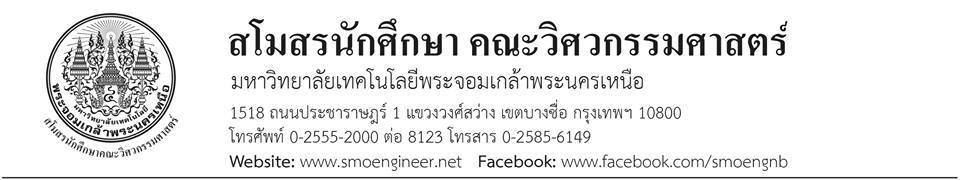 ที่  ส.วศ.          / 256มกราคม  256เรื่อง	สรุปโครงการ..........................................เรียน	คณบดีคณะวิศวกรรมศาสตร์               	ตามที่ ชุมนุม.............................สโมสรนักศึกษา คณะวิศวกรรมศาสตร์ ได้จัดโครงการ..............เมื่อวันที่ ....................... ตั้งแต่เวลา ........................ ณ .......................... โดยโครงการดังกล่าวมีวัตถุประสงค์เพื่อ.............................. นั้น      	ชุมนุม..................... สโมสรนักศึกษา คณะวิศวกรรมศาสตร์ พิจารณาแล้ว เพื่อให้การดำเนินโครงการดังกล่าวเป็นไปด้วยความเรียบร้อยและบรรลุวัตถุประสงค์ ดังนั้น จึงขอส่งสรุปโครงการ…………………		จึงเรียนมาเพื่อโปรดทราบ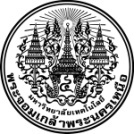 แบบประเมินโครงการ/กิจกรรมที่เสนอขอบรรจุไว้ในแผนยุทธศาสตร์การพัฒนามหาวิทยาลัยประจำปีงบประมาณ พ.ศ. 256…..ชื่อโครงการ/กิจกรรม  :                   โครงการ/กิจกรรมนี้ตอบสนองยุทธศาสตร์การพัฒนามหาวิทยาลัยในประเด็นยุทธศาสตร์ที่ เป้าประสงค์ที่ กลยุทธ์ที่ โครงการ/กิจกรรมนี้ตอบสนองกลยุทธ์การพัฒนาคณะวิศวกรรมศาสตร์ในประเด็นยุทธศาสตร์ที่ เป้าประสงค์ที่ กลยุทธ์ที่หน่วยงานที่รับผิดชอบ :ผู้รับผิดชอบ :วิธีการดำเนินงาน : ระยะเวลาในการดำเนินงาน :วัตถุประสงค์ 7.1 เพื่อ...........................................................	(  )  บรรลุ		(   )   ไม่บรรลุเพื่อ..........................................................(  )  บรรลุ		(   )   ไม่บรรลุผลการดำเนินงาน (  )  ดำเนินการแล้วเสร็จตามระยะเวลาที่กำหนดไว้ในโครงการ(   )  ไม่เป็นไปตามระยะเวลาที่กำหนดไว้ในโครงการ แต่แล้วเสร็จภายใน วันที่ 30 กันยายน 256..(   )  ขอเลื่อนการดำเนินการไปในปีงบประมาณ พ.ศ. ...............................................................................	 เนื่องจาก.............................................................................................................................................(   )  เสนอขอยกเลิก เนื่องจาก ..................................................................................................................ผลการดำเนินงานตามตัวชี้วัด (KPIs)9.1  ตัวชี้วัดโครงการ จำนวนผู้เข้าร่วมโครงการฯ	- ประมาณการผู้เข้าร่วมโครงการ จำนวน ............ คน	- จำนวนผู้เข้าร่วมโครงการ จำนวน ........... คน	 - เป้าหมายปีงบประมาณ พ.ศ. 256....... (ไม่ต่ำกว่าร้อยละ 80 ) เท่ากับ จำนวน ....... คน   ผล ........... คน เท่ากับ ร้อยละ .............. 	9.2  ตัวชี้วัดโครงการ คะแนนเฉลี่ยความพึงพอใจของนักศึกษาที่เข้าร่วมโครงการฯ	เป้าหมายปีงบประมาณ พ.ศ. 256....... ตั้งไว้ 3.51 ผล ………….งบประมาณที่ใช้ดำเนินการ	(   ) งบประมาณแผ่นดิน  ที่ตั้งไว้   ............................บาท  ใช้จริง .............................บาท		(   ) งบประมาณเงินรายได้ (ของส่วนงาน) ที่ตั้งไว้   40,000.00 บาท  ใช้จริง ..................บาท	(   ) งบประมาณเงินรายได้มหาวิทยาลัย ที่ตั้งไว้   ..................บาท  ใช้จริง ...................บาท	(  ) งบประมาณแหล่งอื่น เงินรับฝากกิจกรรมนักศึกษาคณะวิศวกรรมศาสตร์		ที่ได้รับจัดสรร  ....................... บาท  ใช้จริง ....................... บาท	(   ) ไม่ใช้งบประมาณประโยชน์ที่ได้รับจากการดำเนินโครงการ11.1 …………………………………………………………………………………………………………………………………………….11.2 …………………………………………………………………………………………………………………………………………….ปัญหาและอุปสรรคในการดำเนินงานโครงการ  12.1 …………………………………………………………………………………………………………………………………………….12.2 …………………………………………………………………………………………………………………………………………….12.3 …………………………………………………………………………………………………………………………………………….แนวทางการดำเนินการแก้ไข / ข้อเสนอแนะ 13.1 …………………………………………………………………………………………………………………………………………….13.2 …………………………………………………………………………………………………………………………………………….13.3 …………………………………………………………………………………………………………………………………………….รูปภาพการจัดโครงการ/กิจกรรม ................................................วันที่ .................................................ณ ..........................................................ความคิดเห็นระดับการประเมินความคิดเห็นค่าคะแนนเฉลี่ย1. 2. 3. 4. 5. 6.7. 8. 9.10. รวม